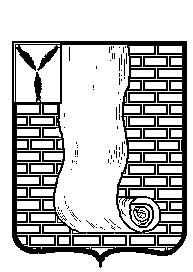 АДМИНИСТРАЦИЯКРАСНОАРМЕЙСКОГО МУНИЦИПАЛЬНОГО РАЙОНА САРАТОВСКОЙ ОБЛАСТИПОСТАНОВЛЕНИЕО создании  комиссии по осуществлению закупок путемпроведения электронного конкурса, электронного аукциона, электронногозапроса котировок В соответствии с частью 1 статьи 39 Федерального закона от 5 апреля 2013 г. № 44-ФЗ "О контрактной системе в сфере закупок товаров, работ, услуг для обеспечения государственных и муниципальных нужд" администрация Красноармейского муниципального района ПОСТАНОВЛЯЕТ:1. Создать  Комиссию  по осуществлению закупок путем проведения электронного конкурса, электронного аукциона, электронного запроса котировок в составе согласно приложению № 1 к настоящему постановлению.2. Определить порядок работы  Комиссии по осуществлению закупок путем проведения электронного конкурса, электронного аукциона, электронного запроса котировок согласно приложению № 2 к настоящему постановлению.3.Признать утратившим силу следующие постановления  администрации Красноармейского муниципального района :- от 15.10.2018 № 675 «О создании Единой комиссии по определению поставщиков (подрядчиков,исполнителей);- от 31.01.2020 № 64 «О внесении изменений в Состав Единой комиссии по определению поставщиков (подрядчиков,исполнителей);- от 10.04.2020 № 262 «О внесении изменений в положение о Единой комиссии по определению поставщиков (подрядчиков, исполнителей).4. Контроль за исполнением настоящего постановления  оставляю за собой.        5.Настоящее постановление вступает в силу с 01.01.2022гГлава Красноармейскогомуниципального района                                                   А.И.Зотов                                        Приложение № 1к постановлению                                         администрации Красноармейского                           муниципального района                                           от «___» ________ 20___ г. № ____СОСТАВ                                   Комиссии по осуществлению закупок путем проведения электронного конкурса, электронного аукциона, электронного запроса котировокПредседатель комиссии:                            Крамаров Алексей Сергеевич                                                                      заместитель главы Красноармейского                                                                     района                                                                                                            Члены комиссии                                                                     Макарова Ольга Александровна                                                                                           начальник отдела муниципальных                                                                                  закупок 							                                                   Козлова Мария Александровна                                                                          консультант отдела муниципальных                                                                                                                                                                              закупок                                                                  Приложение № 2 к постановлению                                                                   администрации Красноармейского                                                    муниципального районаот «___» ________ 20___ г. № ____ПОРЯДОКРаботы  Комиссии  по осуществлению закупок путем проведения открытого конкурса в электронной форме, аукциона в электронной форме (электронного аукциона), запроса котировок в электронной форме1. Настоящий Порядок определяет организацию работы  Комиссии  (далее –   комиссия) по осуществлению закупок путем проведения электронного конкурса, электронного аукциона, электронного запроса котировок (далее – Комиссия) при осуществлении закупок товаров, работ, услуг для государственных нужд и муниципальных нужд в соответствии с Федеральным законом от 5 апреля 2013 г. № 44-ФЗ "О контрактной системе в сфере закупок товаров, работ, услуг для обеспечения государственных и муниципальных нужд" (далее – Федеральный закон).2. Состав  Комиссии формируется из числа должностных лиц . В состав  Комиссии включаются преимущественно лица, прошедшие профессиональную переподготовку или повышение квалификации в сфере закупок, а также лица, обладающие специальными знаниями, относящимися к объекту закупки.3.  Комиссия правомочна осуществлять свои функции, если в заседании комиссии участвует не менее чем пятьдесят процентов общего числа ее членов. Члены  комиссии могут участвовать в таком заседании с использованием систем видео-конференц-связи с соблюдением требований законодательства Российской Федерации о защите государственной тайны. Члены комиссии должны быть своевременно уведомлены председателем  комиссии о месте (при необходимости), дате и времени проведения заседания комиссии. Делегирование членами комиссии своих полномочий иным лицам не допускается.4. Председатель  Комиссии:- осуществляет общее руководство работой  Комиссии и обеспечивает выполнение возложенных на нее функций;- уведомляет членов комиссии о месте (при необходимости), дате и времени проведения заседания  Комиссии.- открывает и ведет заседание  Комиссии.5. Дата, время и место заседания   Комиссии назначаются председателем  Комиссии. Члены Комиссии уведомляются председателем  Комиссии о месте (при необходимости), дате и времени проведения заседания  Комиссии.6.  Комиссия принимает решение о соответствии участников закупки требованиям, установленным Федеральным законом.7.  Комиссия вправе привлекать экспертов, экспертные организации в случаях, предусмотренных Федеральным законом.8. Членам  Комиссии запрещается совершение любых действий, которые противоречат требованиям Федерального закона.9. Любой член   Комиссии должен быть отстранен от работы в ней и заменен иным лицом при наличии обстоятельств, предусмотренных частью 6 статьи 39 Федерального закона по решению Заказчика.10. Члены  Комиссии, виновные в нарушении законодательства Российской Федерации и иных нормативных правовых актов о контрактной системе в сфере закупок, несут дисциплинарную, гражданско-правовую, административную, уголовную ответственность в соответствии с законодательством Российской Федерации.11. Функции   Комиссии:11.1. Электронный конкурс 11.1.1. Не позднее двух рабочих дней со дня, следующего за датой окончания срока подачи заявок на участие в закупке, но не позднее даты окончания срока рассмотрения и оценки первых частей заявок на участие в закупке, установленной в извещении об осуществлении закупки члены  Комиссии:1) рассматривают первые части заявок на участие в закупке, направленные оператором электронной площадки, и принимает решение о признании первой части заявки на участие в закупке соответствующей извещению об осуществлении закупки или об отклонении заявки на участие в закупке;2) осуществляют оценку первых частей заявок на участие в закупке, в отношении которых принято решение о признании соответствующими извещению об осуществлении закупки, по критериям, предусмотренным пунктами 2 и 3 части 1 статьи 32 Федерального закона (если такие критерии установлены извещением об осуществлении закупки);3) подписывают протокол рассмотрения и оценки первых частей заявок на участие в закупке, сформированный заказчиком с использованием электронной площадки усиленными электронными подписями. 11.1.2. Действия, предусмотренные в пункте 11.1.1. могут осуществляться не позднее пяти рабочих дней со дня, следующего за датой окончания срока подачи заявок на участие в закупке, но не позднее даты окончания срока рассмотрения и оценки первых частей заявок на участие в закупке, установленной в извещении об осуществлении закупки:1) научно-исследовательских, опытно-конструкторских и технологических работ;2) на создание произведения литературы или искусства;3) работ по сохранению объектов культурного наследия (памятников истории и культуры) народов Российской Федерации;4) работ по реставрации музейных предметов и музейных коллекций, включенных в состав Музейного фонда Российской Федерации, документов Архивного фонда Российской Федерации, особо ценных и редких документов, входящих в состав библиотечных фондов;5) работ, услуг, связанных с необходимостью допуска подрядчиков, исполнителей к учетным базам данных музеев, архивов, библиотек, к хранилищам (депозитариям) музея, библиотеки, к системам обеспечения безопасности и (или) сохранности музейных предметов и музейных коллекций, архивных документов, библиотечного фонда.11.1.3. Участник электронного конкурса не допускается к участию в открытом конкурсе в электронной форме в случае:1) непредставления (за исключением случаев, предусмотренных Федеральным законом) информации и документов, предусмотренных подпунктами "а", "б", "г" и "д" пункта 2 части 1 статьи 43 Федерального закона, несоответствия таких информации и документов извещению об осуществлении закупки;2) если в первой части заявки на участие в закупке содержится информация, предусмотренная пунктами 1, 3 и 4 части 1 статьи 43 Федерального закона;3) выявления недостоверной информации, содержащейся в первой части заявки на участие в закупке.11.1.4. Не позднее двух рабочих дней со дня, следующего за днем получения вторых частей заявок на участие в закупке, информации и документов от оператора электронной площадки, но не позднее даты окончания срока рассмотрения и оценки вторых частей заявок на участие в закупке, установленной в извещении об осуществлении закупки члены Комиссии:1) рассматривают вторые части заявок на участие в закупке, а также информацию и документы, направленные оператором электронной площадки, и принимают решение о признании второй части заявки на участие в закупке соответствующей требованиям извещения об осуществлении закупки или об отклонении заявки на участие в закупке;2) осуществляют оценку вторых частей заявок на участие в закупке, в отношении которых принято решение о признании соответствующими извещению об осуществлении закупки, по критерию, предусмотренному пунктом 4 части 1 статьи 32 Федерального закона (если такой критерий установлен извещением об осуществлении закупки);3) подписывают протокол рассмотрения и оценки вторых частей заявок на участие в закупке, сформированный заказчиком с использованием электронной площадки усиленными электронными подписями.11.1.5. При рассмотрении вторых частей заявок на участие в закупке соответствующая заявка подлежит отклонению в случаях:1) непредставления (за исключением случаев, предусмотренных Федеральным законом) участником закупки оператору электронной площадки в заявке на участие в закупке информации и документов, предусмотренных извещением об осуществлении закупки в соответствии с Федеральным законом (за исключением информации и документов, предусмотренных пунктами 2 и 3 части 6 статьи 43 Федерального закона), несоответствия таких информации и документов требованиям, установленным в извещении об осуществлении закупки;2) непредставления информации и документов, предусмотренных пунктами 2 и 3 части 6 статьи 43 Федерального закона, несоответствия таких информации и документов требованиям, установленным в извещении об осуществлении закупки;3) несоответствия участника закупки требованиям, установленным в извещении об осуществлении закупки в соответствии с частью 1 статьи 31 Федерального закона, требованиям, установленным в извещении об осуществлении закупки в соответствии с частями 1.1, 2 и 2.1 (при наличии таких требований) статьи 31 Федерального закона;4) предусмотренных нормативными правовыми актами, принятыми в соответствии со статьей 14 Федерального закона (за исключением случаев непредставления информации и документов, предусмотренных пунктом 5 части 1 статьи 43 Федерального закона);5) непредставления информации и документов, предусмотренных пунктом 5 части 1 статьи 43 Федерального закона, если такие документы предусмотрены нормативными правовыми актами, принятыми в соответствии с частью 3 статьи 14 Федерального закона (в случае установления в соответствии со статьей 14 Федерального закона в извещении об осуществлении закупки запрета допуска товаров, происходящих из иностранного государства или группы иностранных государств);6) выявления отнесения участника закупки к организациям, предусмотренным пунктом 4 статьи 2 Федерального закона от 4 июня 2018 года № 127-ФЗ "О мерах воздействия (противодействия) на недружественные действия Соединенных Штатов Америки и иных иностранных государств", в случае осуществления закупки работ, услуг, включенных в перечень, определенный Правительством Российской Федерации в соответствии с указанным пунктом;7) предусмотренных частью 6 статьи 45 Федерального закона;8) выявления недостоверной информации, содержащейся в заявке на участие в закупке;9) указания информации о предложении участника закупки, предусмотренном пунктом 3 или пунктом 4 части 1 статьи 43 Федерального закона.11.1.6. Не позднее одного рабочего дня со дня, следующего за днем получения информации и документов в соответствии с пунктом 1 части 14 настоящей статьи 48 Федерального закона, члены Комиссии:1) осуществляют оценку ценовых предложений по критерию, предусмотренному пунктом 1 части 1 статьи 32 Федерального закона;2) на основании результатов оценки первых и вторых частей заявок на участие в закупке, содержащихся в протоколах, предусмотренных подпунктом 3 пункта 11.1.2. и подпунктом 3 пункта 11.1.4 настоящего Порядка, а также оценки ценовых предложений по критерию, предусмотренному пунктом 1 части 1 статьи 32 Федерального закона, присваивают каждой заявке на участие в закупке, первая и вторая части которой признаны соответствующими извещению об осуществлении закупки, порядковый номер в порядке уменьшения степени выгодности содержащихся в таких заявках условий исполнения контракта и с учетом положений нормативных правовых актов, принятых в соответствии со статьей 14 Федерального закона. Заявке на участие в закупке победителя определения поставщика (подрядчика, исполнителя) присваивается первый номер. В случае если в нескольких заявках на участие в закупке содержатся одинаковые условия исполнения контракта, меньший порядковый номер присваивается заявке на участие в закупке, которая поступила ранее других заявок на участие в закупке, содержащих такие же условия;3) подписывают протокол подведения итогов определения поставщика (подрядчика, исполнителя), сформированный заказчиком с использованием электронной площадки усиленными электронными подписями.11.1.7. В случае, если в извещении об осуществлении закупки не установлены критерии, предусмотренные пунктами 2 и 3 части 1 статьи 32 Федерального закона, а также в случае включения заказчиком в соответствии с пунктом 8 части 1 статьи 33 Федерального закона в описание объекта закупки проектной документации, или типовой проектной документации, или сметы на капитальный ремонт объекта капитального строительства электронный конкурс действия   Комиссии, предусмотренные пунктом 11.1.2 Комиссия не осуществляет, а осуществляет сразу действия предусмотренные пунктом 11.1.4 настоящего Порядка.11.2. Электронный аукцион11.2.1 Не позднее двух рабочих дней со дня, следующего за датой окончания срока подачи заявок на участие в закупке, но не позднее даты подведения итогов определения поставщика (подрядчика, исполнителя), установленной в извещении об осуществлении закупки члены  Комиссии:1) рассматривают заявки на участие в закупке, информацию и документы, направленные оператором электронной площадки,  и принимают решение о признании заявки на участие в закупке соответствующей извещению об осуществлении закупки или об отклонении заявки на участие в закупке по основаниям, предусмотренным пунктами 1–8 части 12 статьи 48 Федерального закона (пунктами 11.1.5 настоящего Порядка);2) на основании информации, содержащейся в протоколе подачи ценовых предложений, а также результатов рассмотрения заявок присваивают каждой заявке на участие в закупке, признанной соответствующей извещению об осуществлении закупки, порядковый номер в порядке возрастания минимального ценового предложения участника закупки, подавшего такую заявку (за исключением случая, предусмотренного пунктом 9 части 3 статьи 49 Федерального закона, при котором порядковые номера заявкам участников закупки, подавших ценовые предложения после подачи ценового предложения, предусмотренного абзацем 1 пункта 9 части 3 статьи 49 Федерального закона, присваиваются в порядке убывания размера ценового предложения участника закупки), и с учетом положений нормативных правовых актов, принятых в соответствии со статьей 14 Федерального закона. Заявке на участие в закупке победителя определения поставщика (подрядчика, исполнителя) присваивается первый номер;3) подписывают протокол подведения итогов определения поставщика (подрядчика, исполнителя), сформированный заказчиком с использованием электронной площадки усиленными электронными подписями.11.3 Электронный запрос котировок11.3.1. Не позднее двух рабочих дней со дня, следующего за датой окончания срока подачи заявок на участие в закупке, но не позднее даты подведения итогов определения поставщика (подрядчика, исполнителя), установленных в извещении об осуществлении закупки, члены   Комиссии:1) рассматривают заявки на участие в закупке, информацию и документы, направленные оператором электронной площадки, и принимают решение о признании заявки на участие в закупке соответствующей извещению об осуществлении закупки или об отклонении заявки на участие в закупке по основаниям, предусмотренным пунктами 1–8 части 12 статьи 48 Федерального закона (пунктами 11.1.5 настоящего Порядка);2) на основании решения, предусмотренного подпунктом "а" настоящего пункта присваивают каждой заявке на участие в закупке, признанной соответствующей извещению об осуществлении закупки, порядковый номер в порядке возрастания цены контракта, суммы цен единиц товара, работы, услуги (в случае, предусмотренном частью 24 статьи 22 Федерального закона), предложенных участником закупки, подавшим такую заявку, с учетом положений нормативных правовых актов, принятых в соответствии со статьей 14 Федерального закона. Заявке на участие в закупке победителя определения поставщика (подрядчика, исполнителя) присваивается первый номер. В случае если в нескольких заявках на участие в закупке содержатся одинаковые предложения, предусмотренные пунктом 3 или 4 части 1 статьи 43 Федерального закона, меньший порядковый номер присваивается заявке на участие в закупке, которая поступила ранее других таких заявок;3) подписывают протокол подведения итогов определения поставщика (подрядчика, исполнителя), сформированный заказчиком с использованием электронной площадки усиленными электронными подписями.от01декабря  2021г№760от01декабря  2021г№760г. Красноармейск